             SECRETARIA MUNICIPAL DE EDUCAÇÃO DE QUILOMBO – SC              PROGRAMA NACIONAL DE ALIMENTAÇÃO ESCOLAR – PNAE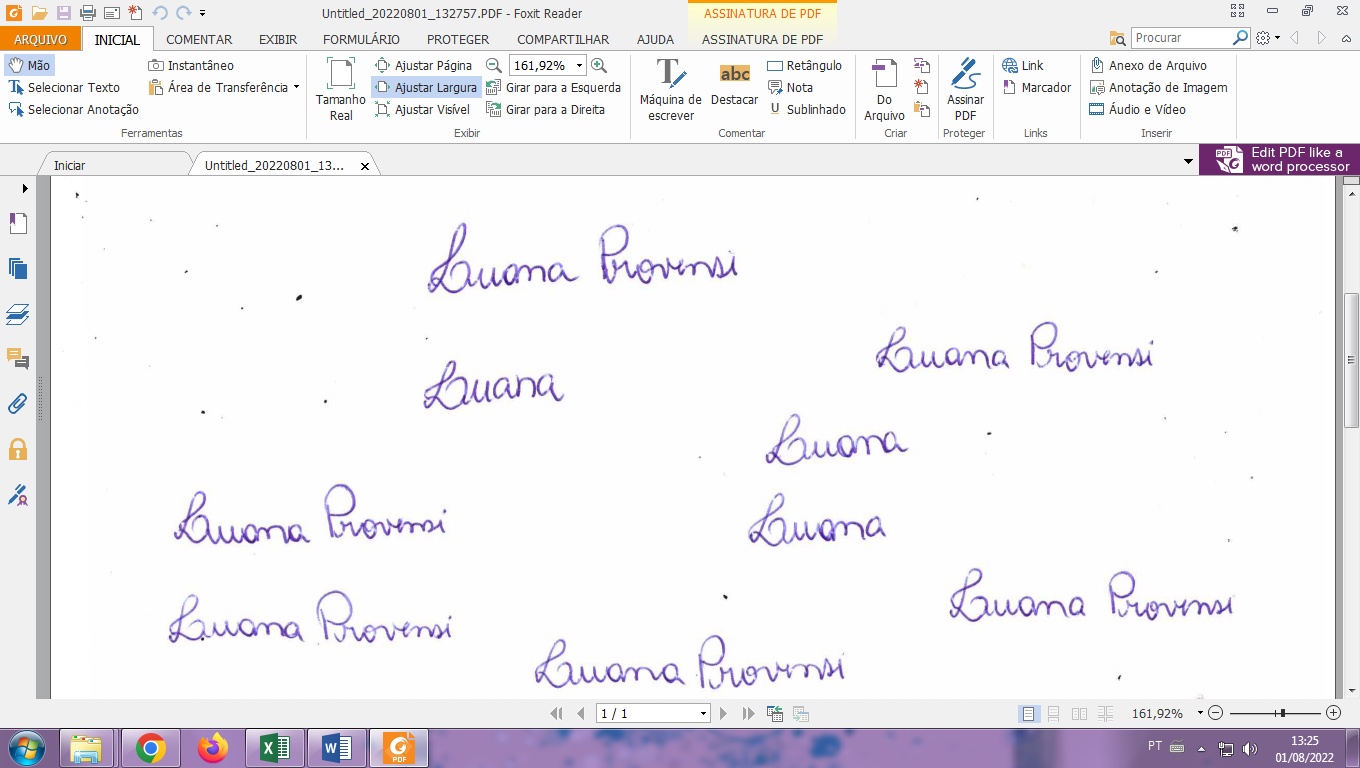   Luana Provensi                                                                            Nutricionista CRN10 5218              SECRETARIA MUNICIPAL DE EDUCAÇÃO DE QUILOMBO – SC              PROGRAMA NACIONAL DE ALIMENTAÇÃO ESCOLAR – PNAE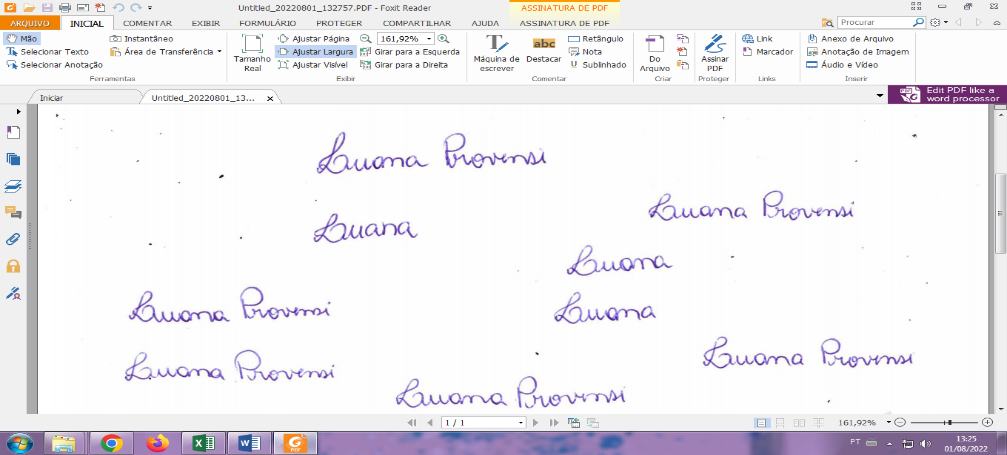   Luana Provensi                                                                                         Nutricionista CRN10 5218 MODALIDADE DE ENSINO Creche ZONA (urbana) PERÍODO Integral OBSERVAÇÃO: cardápio sujeito a alterações HORÁRIOS:  Lanche da manhã: 8:15h /Almoço:10:30h / Lanche da tarde: 13:30h / Jantar: 16:00h / Ceia:18:00hMODALIDADE DE ENSINO Creche ZONA (urbana) PERÍODO Integral OBSERVAÇÃO: cardápio sujeito a alterações HORÁRIOS:  Lanche da manhã: 8:15h /Almoço:10:30h / Lanche da tarde: 13:30h / Jantar: 16:00h / Ceia:18:00hMODALIDADE DE ENSINO Creche ZONA (urbana) PERÍODO Integral OBSERVAÇÃO: cardápio sujeito a alterações HORÁRIOS:  Lanche da manhã: 8:15h /Almoço:10:30h / Lanche da tarde: 13:30h / Jantar: 16:00h / Ceia:18:00hMODALIDADE DE ENSINO Creche ZONA (urbana) PERÍODO Integral OBSERVAÇÃO: cardápio sujeito a alterações HORÁRIOS:  Lanche da manhã: 8:15h /Almoço:10:30h / Lanche da tarde: 13:30h / Jantar: 16:00h / Ceia:18:00hMODALIDADE DE ENSINO Creche ZONA (urbana) PERÍODO Integral OBSERVAÇÃO: cardápio sujeito a alterações HORÁRIOS:  Lanche da manhã: 8:15h /Almoço:10:30h / Lanche da tarde: 13:30h / Jantar: 16:00h / Ceia:18:00hMODALIDADE DE ENSINO Creche ZONA (urbana) PERÍODO Integral OBSERVAÇÃO: cardápio sujeito a alterações HORÁRIOS:  Lanche da manhã: 8:15h /Almoço:10:30h / Lanche da tarde: 13:30h / Jantar: 16:00h / Ceia:18:00hNecessidades Alimentares Especiais: Esse cardápio possui alimentos alérgicos como ovo, tomate, leite e glúten. Serão levados em consideração os alunos com restrições alimentaresFAIXA ETÁRIA (1 a 4 anos)Necessidades Alimentares Especiais: Esse cardápio possui alimentos alérgicos como ovo, tomate, leite e glúten. Serão levados em consideração os alunos com restrições alimentaresFAIXA ETÁRIA (1 a 4 anos)Necessidades Alimentares Especiais: Esse cardápio possui alimentos alérgicos como ovo, tomate, leite e glúten. Serão levados em consideração os alunos com restrições alimentaresFAIXA ETÁRIA (1 a 4 anos)Necessidades Alimentares Especiais: Esse cardápio possui alimentos alérgicos como ovo, tomate, leite e glúten. Serão levados em consideração os alunos com restrições alimentaresFAIXA ETÁRIA (1 a 4 anos)Necessidades Alimentares Especiais: Esse cardápio possui alimentos alérgicos como ovo, tomate, leite e glúten. Serão levados em consideração os alunos com restrições alimentaresFAIXA ETÁRIA (1 a 4 anos)Necessidades Alimentares Especiais: Esse cardápio possui alimentos alérgicos como ovo, tomate, leite e glúten. Serão levados em consideração os alunos com restrições alimentaresFAIXA ETÁRIA (1 a 4 anos)OUTUBRO 2022OUTUBRO 2022OUTUBRO 2022OUTUBRO 2022OUTUBRO 2022OUTUBRO 2022Lanche da manhã 08h15min2ª FEIRA3ª FEIRA4ª FEIRA5ª FEIRA6ª FEIRALanche da manhã 08h15minFrutas (banana, maçã, mamão)Leite c/ cacauBolo de banana e aveia s/ açúcarLeite c/ cacau  Bolinho de pãoLeite com cacauBolo de cenoura salgadoLeite c/ cacau  Biscoito de polvilhoLeite c/ cacau  Almoço 10h015minAlmoço 10h015minPolenta com molho de carne moída e salada de cenoura cozidaArroz e feijão e batatinha em molho e salada de alfaceRisoto de frango e salada de repolho Sopa de grão-de-bico c/massinha Macarrão com molho de frango e salada de beterraba cozidaLanche da tarde 13h30minLanche da tarde 13h30minFrutas (banana, maçã, mamão)Frutas (banana, maçã, mamão)Frutas (banana, maçã, mamão) Frutas (banana, maçã, mamão)Frutas (banana, maçã, mamão)Janta16h00minJanta16h00minSopa de grão-de-bico com arroz Macarrão com molho de carne moídaSopa de Feijão com massinhaArroz e feijão com carne moída em molho Risoto de frango Ceia18h00minCeia18h00minFrutas (banana, maçã)Frutas (banana, maçã)Frutas (banana, maçã)Frutas (banana, maçã)Frutas (banana, maçã)Composição nutricional (média mensal)Energia(Kcal)718,21 CHO (g)55% a 65% do VETPTN (g)10% a 15% do VETLPD  (g)15% a 30% do VETVit. A (mcg)Vit. C (mg)Cálcio (mg)Ferro (mg)Composição nutricional (média mensal)Energia(Kcal)718,21 CHO (g)55% a 65% do VETPTN (g)10% a 15% do VETLPD  (g)15% a 30% do VET141,5725,63294,52,4Composição nutricional (média mensal)Energia(Kcal)718,21114,58g25,9918,77141,5725,63294,52,4Composição nutricional (média mensal)Energia(Kcal)718,2163%14%23%96,3%284,7%84,14%120%MODALIDADE DE ENSINO Creche ZONA (urbana) PERÍODO Integral OBSERVAÇÃO: cardápio sujeito a alteraçõesHORÁRIOS:  Lanche da manhã: 8:15h /Almoço:10:30h / Lanche da tarde: 13:30h / jantar: 16:00h /Ceia:18:00hMODALIDADE DE ENSINO Creche ZONA (urbana) PERÍODO Integral OBSERVAÇÃO: cardápio sujeito a alteraçõesHORÁRIOS:  Lanche da manhã: 8:15h /Almoço:10:30h / Lanche da tarde: 13:30h / jantar: 16:00h /Ceia:18:00hMODALIDADE DE ENSINO Creche ZONA (urbana) PERÍODO Integral OBSERVAÇÃO: cardápio sujeito a alteraçõesHORÁRIOS:  Lanche da manhã: 8:15h /Almoço:10:30h / Lanche da tarde: 13:30h / jantar: 16:00h /Ceia:18:00hMODALIDADE DE ENSINO Creche ZONA (urbana) PERÍODO Integral OBSERVAÇÃO: cardápio sujeito a alteraçõesHORÁRIOS:  Lanche da manhã: 8:15h /Almoço:10:30h / Lanche da tarde: 13:30h / jantar: 16:00h /Ceia:18:00hMODALIDADE DE ENSINO Creche ZONA (urbana) PERÍODO Integral OBSERVAÇÃO: cardápio sujeito a alteraçõesHORÁRIOS:  Lanche da manhã: 8:15h /Almoço:10:30h / Lanche da tarde: 13:30h / jantar: 16:00h /Ceia:18:00hMODALIDADE DE ENSINO Creche ZONA (urbana) PERÍODO Integral OBSERVAÇÃO: cardápio sujeito a alteraçõesHORÁRIOS:  Lanche da manhã: 8:15h /Almoço:10:30h / Lanche da tarde: 13:30h / jantar: 16:00h /Ceia:18:00hNecessidades Alimentares Especiais: Esse cardápio possui alimentos alérgicos como ovo, tomate, leite e glúten. Serão levados em consideração os alunos com restrições alimentaresFAIXA ETÁRIA (04 a 11meses)Necessidades Alimentares Especiais: Esse cardápio possui alimentos alérgicos como ovo, tomate, leite e glúten. Serão levados em consideração os alunos com restrições alimentaresFAIXA ETÁRIA (04 a 11meses)Necessidades Alimentares Especiais: Esse cardápio possui alimentos alérgicos como ovo, tomate, leite e glúten. Serão levados em consideração os alunos com restrições alimentaresFAIXA ETÁRIA (04 a 11meses)Necessidades Alimentares Especiais: Esse cardápio possui alimentos alérgicos como ovo, tomate, leite e glúten. Serão levados em consideração os alunos com restrições alimentaresFAIXA ETÁRIA (04 a 11meses)Necessidades Alimentares Especiais: Esse cardápio possui alimentos alérgicos como ovo, tomate, leite e glúten. Serão levados em consideração os alunos com restrições alimentaresFAIXA ETÁRIA (04 a 11meses)Necessidades Alimentares Especiais: Esse cardápio possui alimentos alérgicos como ovo, tomate, leite e glúten. Serão levados em consideração os alunos com restrições alimentaresFAIXA ETÁRIA (04 a 11meses)OUTUBRO 2022OUTUBRO 2022OUTUBRO 2022OUTUBRO 2022OUTUBRO 2022OUTUBRO 2022Lanche da manhã 08h15min2ª FEIRA3ª FEIRA4ª FEIRA5ª FEIRA6ª FEIRALanche da manhã 08h15minAté 6 meses: Frutas amassadas8 a 11 meses: Frutas (banana, maçã, mamão, manga) Até 6 meses: Frutas amassadas8 a 11 meses: Frutas (banana, maçã, mamão, manga) Até 6 meses: Frutas amassadas8 a 11 meses: Frutas (banana, maçã, mamão, manga) Até 6 meses: Frutas amassadas8 a 11 meses: Frutas (banana, maçã, mamão, manga) Até 6 meses: Frutas amassadas8 a 11 meses: Frutas (banana, maçã, mamão, manga) Almoço 10h015minAlmoço 10h015minPolenta (molinha) com molho de carne moída e salada de cenoura cozidaArroz (bem cozido molhado) / feijão (bem cozido amassado) batatinha em molho(amassado) e saladaRisoto de frango (bem cozido) e saladaSopa de grão-de-bico com arroz (amassado)Macarrão com molho de frango (bem cozido molhado) e salada de beterraba cozida Lanche da tarde 13h30minLanche da tarde 13h30minAté 6 meses: Frutas amassadas8 a 11 meses: Frutas (banana, maçã, mamão) Até 6 meses: Frutas amassadas8 a 11 meses: Frutas (banana, maçã, mamão) Até 6 meses: Frutas amassadas8 a 11 meses:  Frutas (banana, maçã, mamão) Até 6 meses: Frutas amassadas8 a 11 meses: Frutas (banana, maçã, mamão) Até 6 meses: Frutas amassadas8 a 11 meses: Frutas (banana, maçã, mamão) Janta16h00minJanta16h00minSopa de grão-de-bico com arroz (amassado)Macarrão com molho de carne moída (bem cozido molhado)Sopa de feijão c/massinha (amassado)Arroz (bem cozido molhado) / feijão (bem cozido amassado) e carne moída em molho Risoto de frango (bem cozido)Ceia18h00minCeia18h00minFrutas (banana, maçã amassadas e raspadas)Frutas (banana, maçã amassadas e raspadas)Frutas (banana, maçã amassadas e raspadas)Frutas (banana, maçã amassadas e raspadas)Frutas (banana, maçã amassadas e raspadas)Composição nutricional (média mensal)Energia(Kcal)451,59 CHO (g)55% a 65% do VETPTN (g)10% a 15% do VETLPD  (g)15% a 30% do VETVit. A (mcg)Vit. C (mg)Cálcio (mg)Ferro (mg)Composição nutricional (média mensal)Energia(Kcal)451,59 CHO (g)55% a 65% do VETPTN (g)10% a 15% do VETLPD  (g)15% a 30% do VET256,3524,65123,53,39Composição nutricional (média mensal)Energia(Kcal)451,5966,0715,7413,15256,3524,65123,53,39Composição nutricional (média mensal)Energia(Kcal)451,5958%14%26%73,24%70,42%67,8%67,8%